BEZPIECZNA DROGA DO SZKOŁYETAP 2FINAŁIMIE NAZWISKO ………………………………………KLASA……………………………………………………….SZKOŁA PODSTAWOWA NR ……..W …………………………………………………..TEST JEDNOKROTNEGO WYBORU1.Pieszy idący  po chodniku  zobowiązany jest iść:A. lewą stroną chodnika,B. prawą stroną chodnika,C. może iść dowolną stroną chodnika.2. Pieszy idący po drodze dla rowerów:A. jest zobowiązany ustępować pierwszeństwa rowerzystom,B. ma pierwszeństwo przed rowerzystami,C. musi poruszać się lewą stroną.3. Przejeżdżanie rowerem po przejściu dla pieszych jest:A. zalecane, gdy włączona jest sygnalizacja świetlna.B. dozwolone, pod warunkiem ustąpienia pierwszeństwa pieszym,C. zabronione4. Pieszy idący po drodze jest:A. zobowiązany iść lewą stroną drogi,B. zobowiązany iść prawą stroną drogi,C. może iść dowolną stroną drogi,5. Pieszemu przechodzącemu przez jezdnię po przejściu dla pieszych zabrania się:A. trzymania za rękę innej osoby,B. jedzenia,C. przebiegania przez jezdnię6. Co oznacza żółte światło wyświetlane na sygnalizatorze dla pieszych ?A. zabrania wejścia pieszym na przejście,B. za chwilę zapali się czerwone światło dla pieszych,C. na sygnalizatorach dla pieszych nie ma żółtego światła.7. Zgodnie z przepisami ruchu drogowego, rower musi być wyposażony w:A. lusterko po lewej stronie,B. sygnał dźwiękowy, np. trąbkę,C. nóżkę do postawienia roweru.8.  Światła odblaskowe z boku roweru (np. umieszczane w kołach) są wyposażeniem:A. dodatkowym,B. obowiązkowym,C. niepotrzebnym9. Rower musi być wyposażony w:A. dwa niezależnie działające hamulce,B. przynajmniej jeden sprawny hamulec,C. hamulec tzw. ręczny10. Rower to:A. pojazd samochodowy jednośladowy,B. pojazd jednośladowy lub wielośladowy,C. pojazd specjalny poruszany siłą mięśni osoby jadącej tym pojazdem.11. Podczas jazdy rowerem zabrania się;A. spożywania posiłków,B. picia napojów,C. zdejmowania nóg z pedałów.12. Do kierowania rowerem po drodze publicznej osobę w wieku 11 lat uprawnia:A. tylko karta rowerowa,B. pisemna zgoda rodziców,C. zgoda wychowawcy podczas wycieczki klasowej, jeżeli połowa uczniów posiada karty rowerowe.13. Kartę rowerową wydaje:A. policjant ruchu drogowego,B. dyrektor szkoły,C. wydział komunikacji na wniosek dyrektora szkoły.14.  Rowerzysta może jechać po chodniku, gdy: A. zawsze gdy na jezdni jest duży ruch pojazdów, B. dozwolona prędkość na jezdni obok chodnika wynosi ponad 50 km/godz. a szerokość chodnika jest większa niż 2 metry, C. zawsze gdy szerokość chodnika jest bardzo duża.15. Rowerzysta skręcając na skrzyżowaniu w lewo powinien:A. sygnalizować zamiar skrętu – wyciągnąć lewą rękę,B. zawsze się zatrzymać,C. jadąc drogą jednokierunkowa może nie sygnalizować zamiaru skrętu.16. Obowiązek udzielania pierwszej pomocy ofiarom wypadku dotyczy:A. każdego;B. tylko lekarzy i osób z wykształceniem medycznym;C. każdego, ale za ewentualne popełnione błędy grozi odpowiedzialność karna.17.„Zakaz wjazdu rowerów” zabrania:               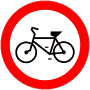 A. ruchu rowerów tylko na jezdni,B. ruchu rowerów na jezdni i poboczu,C. wjeżdżania tylko rowerami jednośladowym18. Dalszego poruszania się pieszych zabrania znak: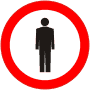 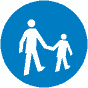 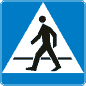    a                                        b                                c19. Droga przeznaczona dla ruchu rowerów oznakowana jest znakiem: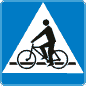 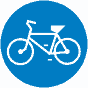          a                                  b                                  c20. Który pojazd przejdzie pierwszy przez skrzyżowanie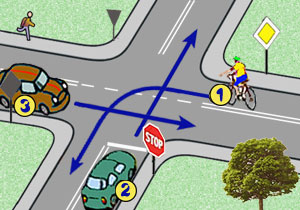       A) 2 , 3, 1      B) 3, 1, 2      C) 1,2, 3